Потешки с жестами для детей 2-4 года.Народные потешки и песенки всегда сопровождали жизнь детей в раннем детстве. Этот жанр им близок, понятен, интересен. Хорошо, когда и в дошкольном учреждении и дома дети слышат простые и доступные песенки, приговорки, потешки. Взрослые выразительно читают потешки или напевают коротенькие песенки, сопровождая их определенными движениями и жестами по тексту. Дети повторяют. Это способствует развитию у малышей речи, мышления, памяти, расширяется их кругозор. Ребенок запоминает интонации, учится выполнять разнообразные движения руками, ногами, пальчиками. Кроме того, мы с раннего возраста приобщаем малыша к фольклору.Прилетели птички,           Плавные движения вытянутыми в сторону рукамиПринесли водички.          Соединить ладошки тыльной стороной «чашечка»Надо просыпаться,         Потянуться: руки вверху, широко растопырить пальцыНадо умываться,             Круговые движения ладошками перед  лицомЧтобы глазки блестели,  Провести ладошками по глазкамЧтобы щечки горели,      Круговые движения ладошками по щечкамЧтоб смеялся роток,        Широко улыбнуться и показать зубки.Чтоб кусался зубок!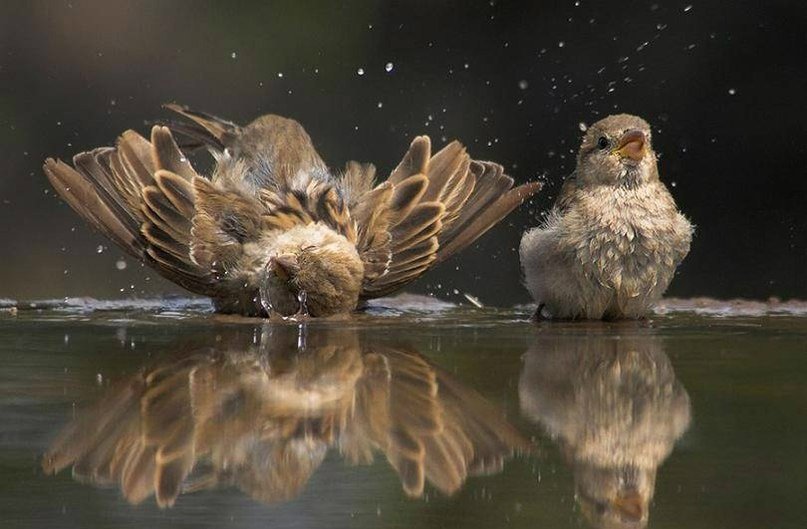 Раз, два, три, четыре, пять!       Ритмично хлопать в ладошиНегде зайчикам гулять!              Прыгать на двух ногахВсюду ходит волк-волк!              Выполнять полусогнутыми в локтях руками характерные движения перед собой.Он зубами щелк-щелк!                Энергично сжимать и разжимать пальцы.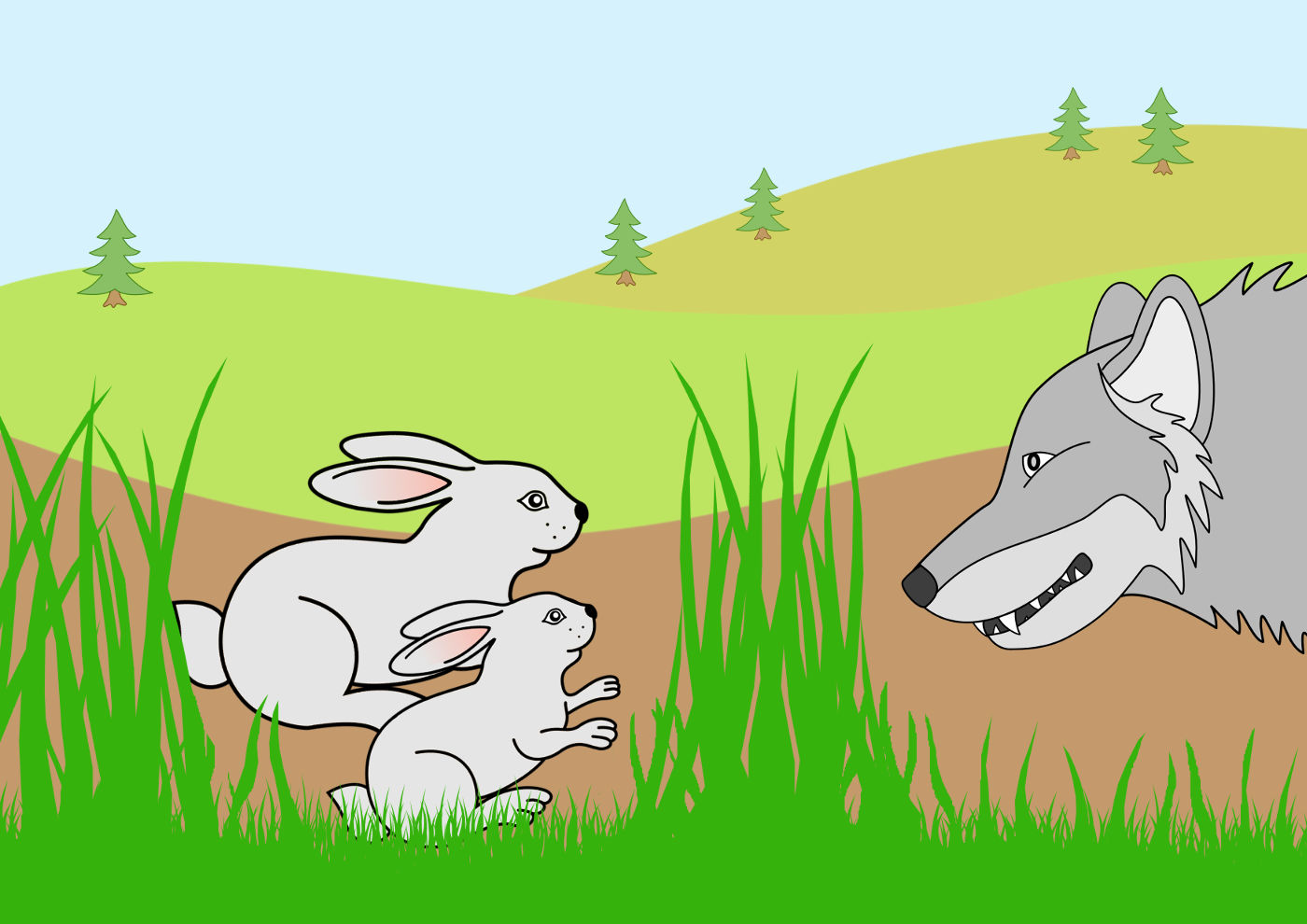 Ходит козочка по лугу         сделать указательными пальцами «рожки»Вокруг колышка по кругу. Глазками хлоп-хлоп!          Расставить ладошки и ритмично прижимать пальцы к середине ладошки.Ножками топ-топ!                 Ритмично притопывать ногами.Хвостиком-то машет,           Покрутить бедрами.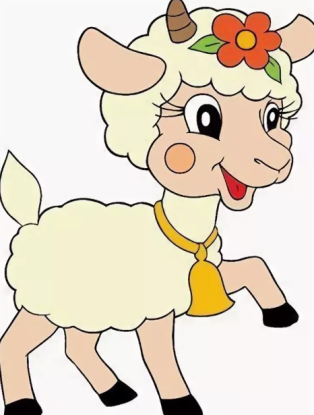 И поет, и пляшет.                   Выполнить «пружинку» (приседание).Малых деток веселит,Маму слушаться велит!        Погрозить пальчиком.Сорока-белобока,        Выполнить плавные движения руками (птички)Где была?                      Пожать плечами и посмотреть вдаль-сделать «козырек»-приставить ладошку одной руки ко лбу.- Далеко!Печку топила,              Выполнять круговые движения кулачком одной руки по ладошкам другой руки.Кашку варила,Хвостиком мешала,   Покрутить бедрами.На порог скакала,       Попрыгать на двух ногах.Деток покликала:       Тыльной стороной ладоней обеих рук выполнять приглашающие движения.- Детки, вы детки, Собирайте щепки, Наварю я кашки         выполнять круговые движения кулачком одной руки по ладошке другой руки.Золотые чашки!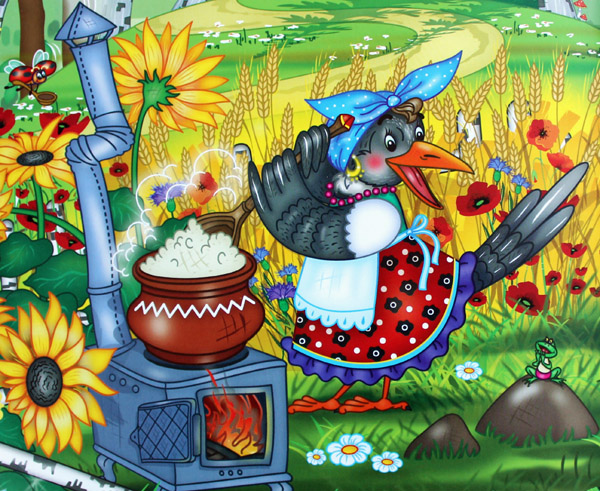 Ты пляши, пляши, пляши,          Выполнять любые знакомые детям плясовые движения: притопывать ногами, выставлять ножки на пятку, прыгать на двух ногах.Ах, как ножки хороши!Хороши не хороши,Все равно ты попляши!Ножками топай,                          Ритмично топать ножками.Ручками хлопай!                         Ритмично хлопать в ладоши.Хохотушки –хохочи!                   Весело посмеяться.Поскакушки-поскачи!                Попрыгать.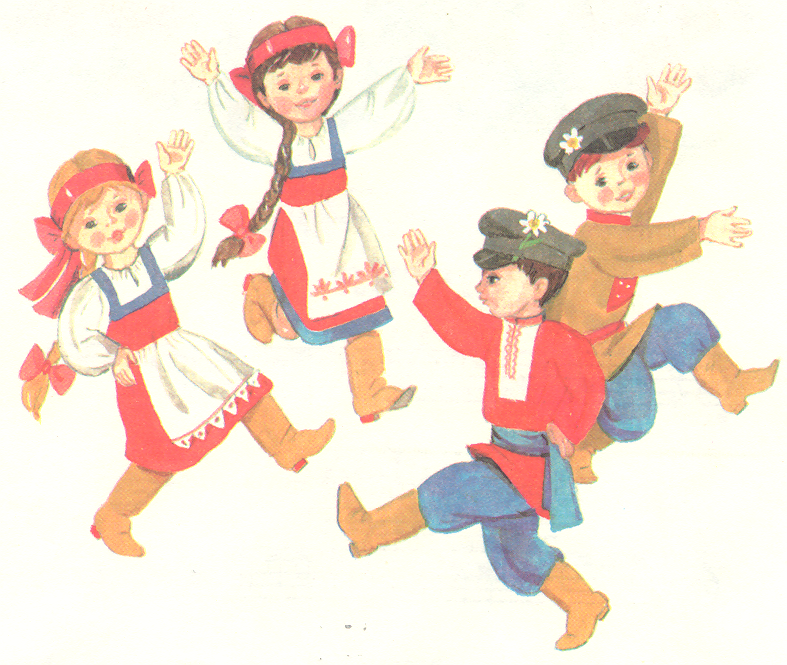 